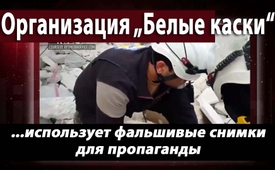 Организация „Белые каски“ использует фальшивые снимки для пропаганды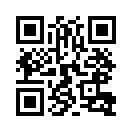 19 августа 2015 года „Белые каски“ сообщили в твиттере, что сирийское правительство совершило нападение с использованием „бочковых бомб“. Для этого сообщения они использовали снимок, который двумя годами раньше, 14 апреля 2013 года, был опубликован на вебcайте международной ежедневной газеты „Крисчен Сайенс Монитор“.Организация гражданской обороны «Белые каски» выдаёт себя нейтральной, однако, по словам независимой канадской журналистки Евы Бартлет, её представители носят оружие и ходят по трупам сирийских солдат. 19 августа 2015 года „Белые каски“ сообщили в твиттере, что сирийское правительство совершило нападение с использованием „бочковых бомб“. Для этого сообщения они использовали снимок, который двумя годами раньше, 14 апреля 2013 года, был опубликован на вебcайте международной ежедневной газеты „Крисчен Сайенс Монитор“. Исходя из этого, организации, распространяющие такие фальшивые снимки, нельзя назвать нейтральными и достоверными. Ещё один снимок раненого ребёнка курсировал в твиттере 30.09.2015 года. Ребёнок, по словам «Белых касок», стал жертвой российского воздушного нападения в Хомсе (Сирия). Но тот же снимок пятью днями раньше, 25.09.2015 года, был размещён в твиттере «Сирийской сетью по правам человека» - организацией, связанной с «Белыми касками». На тот момент Россия ещё не участвовала в войне. Она начала военные действия в Сирии лишь 30.09.2015 года, то есть через пять дней после первого опубликования снимка. Можно лишний раз предположить, что снимок и твит представляют собой клевету «Белых касок» на Россию! Новостной портал RFS -  (Революционные силы Сирии) запустил недавно в сеть „сыгранное“ спасательное видео „Белых касок“. На этом видео спасатели «Белых касок» сначала неподвижно замирают на секунды с мнимой жертвой бомбардировки, в то время как камера кружит вокруг исполнителей. По сигналу начинается запись: спешка и гул голосов. Уже два часа спустя этот фильм был удалён из социальных сетей RFS. «Белые каски» обосновывают фильм так: „Мы хотели создать связь между ужасом в Сирии и внешним миром.“ После этой акции многие люди поставили под сомнение достоверность «Белых касок». Сообщая с места событий, свободная журналистка Ванесса Билей разоблачила эту «гуманитарную» организацию как группу, подпольно поддерживающую террористов. Целью «Белых касок» является ведение пропаганды против Асада. По-видимому, и эти кадры являются частью пропаганды. Но такой вид пропаганды при помощи фальшивых снимков и фильмов используется не только организациями, подобными «Белым каскам». Снимками раненых детей в руинах злоупотребляют, чтобы разжечь эмоции и ненависть против сирийских и российских вооружённых сил.от D8Источники:http://www.n-tv.de/politik/-Die-Stimmung-in-Israel-ist-aufgeladen-article13357476.html
http://blauerbote.com/2016/04/30/syrien-white-helmets-faelschten-fassbombenangriff/
http://www.csmonitor.com/Commentary/the-monitors-view/2013/0414/Looking-for-Obama-s-agenda-in-Syria
https://www.kla.tv/9556
https://de.wikipedia.org/wiki/Russischer_Milit%C3%A4reinsatz_in_Syrien
http://blauerbote.com/2016/10/23/falschbild-eine-faelschung-der-syrischen-weisshelme/
https://deutsch.rt.com/der-nahe-osten/43518-gefalschte-rettungsaktion-video-wirft-zahlreiche/
https://wunderhaft.blogspot.ch/2016/11/erwischt-syriens-weihelme-die.html
https://www.youtube.com/watch?v=b8bIupYSZeU
https://www.youtube.com/watch?v=ytpt4sgoxYIМожет быть вас тоже интересует:---Kla.TV – Другие новости ... свободные – независимые – без цензуры ...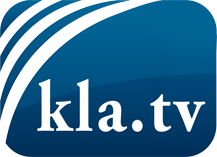 О чем СМИ не должны молчать ...Мало слышанное от народа, для народа...регулярные новости на www.kla.tv/ruОставайтесь с нами!Бесплатную рассылку новостей по электронной почте
Вы можете получить по ссылке www.kla.tv/abo-ruИнструкция по безопасности:Несогласные голоса, к сожалению, все снова подвергаются цензуре и подавлению. До тех пор, пока мы не будем сообщать в соответствии с интересами и идеологией системной прессы, мы всегда должны ожидать, что будут искать предлоги, чтобы заблокировать или навредить Kla.TV.Поэтому объединитесь сегодня в сеть независимо от интернета!
Нажмите здесь: www.kla.tv/vernetzung&lang=ruЛицензия:    Creative Commons License с указанием названия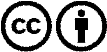 Распространение и переработка желательно с указанием названия! При этом материал не может быть представлен вне контекста. Учреждения, финансируемые за счет государственных средств, не могут пользоваться ими без консультации. Нарушения могут преследоваться по закону.